 Уважаемые коллеги!Приглашаем Вас принять участие в мероприятии: «Система быстрых платежей для бизнеса» в формате видеоконференции с использованием сервиса iMind в сети Интернет.Дата проведения:     08.09.2021 с   11:00      до   12:30    (мск)Проверка технических средств: за 1ч  до начала мероприятияК мероприятию можно подключиться двумя способами:Через браузер с рабочего места. Для этого выполнить следующие действия:Для входа через браузер (рекомендуется Google Chrome) с рабочего места, подключенного к сети Internet пройдите по ссылке: https://cbr.imind.ru/Перейдите на вкладку «Подключиться к мероприятию по ID».В поле «ID мероприятия» введите значение 775-118-639 и нажмите кнопку «Продолжить».Выберите вкладку "Я не зарегистрирован в системе".В Поле "Имя" введите наименование своего подразделения (например, «Отделение Краснодар»).Нажмите кнопку "Войти в мероприятие".Используя мобильное приложение. Инструкция по скачиванию приложения и подключению к мероприятию приложена ниже.При подключении просьба учитывать, что комната защищена паролем, который снимается перед началом тестирования!Техническую поддержку осуществляет ОЭЦ Воронеж:Тел. ГТС: +7(473)269-99-00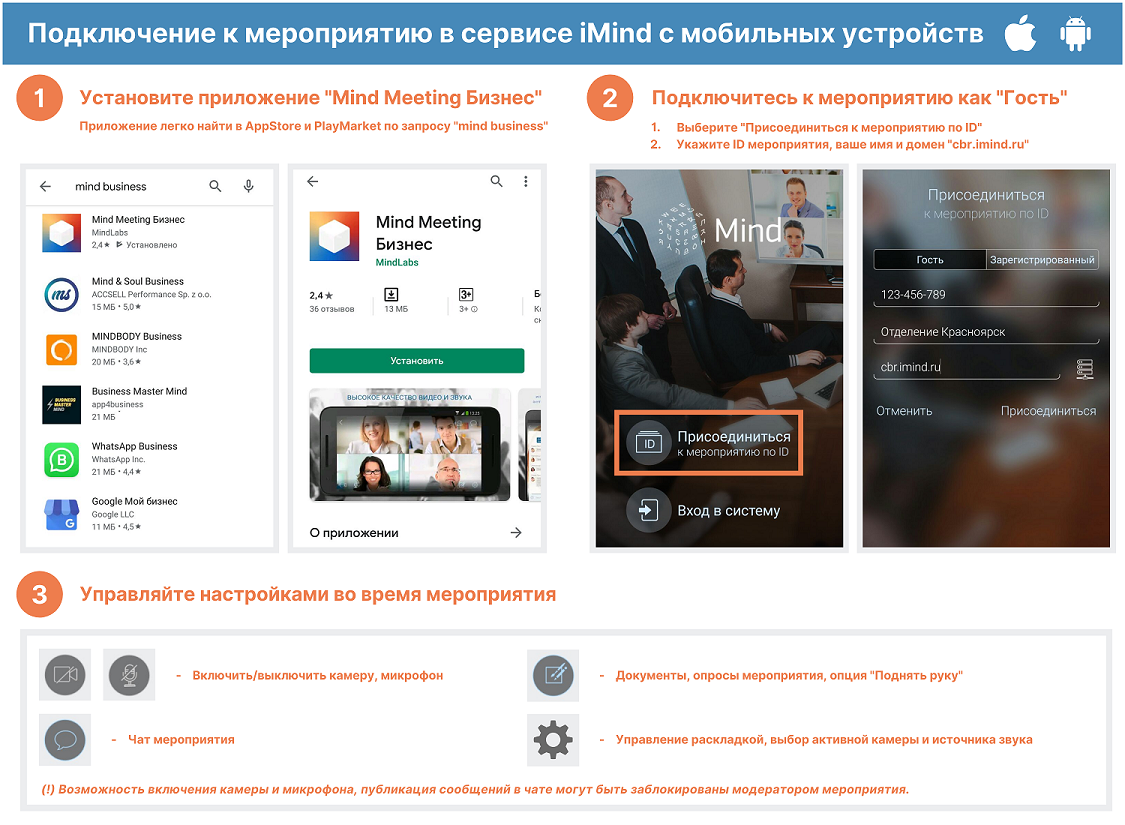 